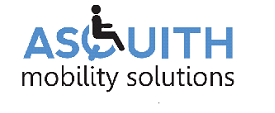 Robot 11Independently stowing and retrieving your wheelchair has never been easier with the help of the R11 Robot! A mechanical arm assists the driver by collecting the wheelchair from the drivers side door, and lifts it safely into the boot of the car. When the driver is ready the arm can return the seat to point in was collected from.
Fortunately, since the R11 Robot is stored in the back of the vehicle, it keeps the interior space tidy and free to use by any passengers. Sensor technology prevents the mechanical arm from colliding with obstructions and it only requires a small amount of space to manoeuvre over and past nearby vehicles. It can lift a chair that weighs up to 22 kg, however can be enhanced to lift up to 30kg.
The R11 Robot does not require permanent modifications to the vehicle and can be transferred from one car to the next, meaning the driver can use the product for as long as they need without worrying about the purchase of a new vehicle.Specifications:Crash test approvedMax lift capacity: 22 kg (Can be modified to lift 30 kg.)Turning Space is 1m around the vehicleFeatures:Unit stored inside the boot – space conservationNo permanent modification to your vehicleQuick and easy operation.Benefits:Interior capacityIndependent and simple solution for users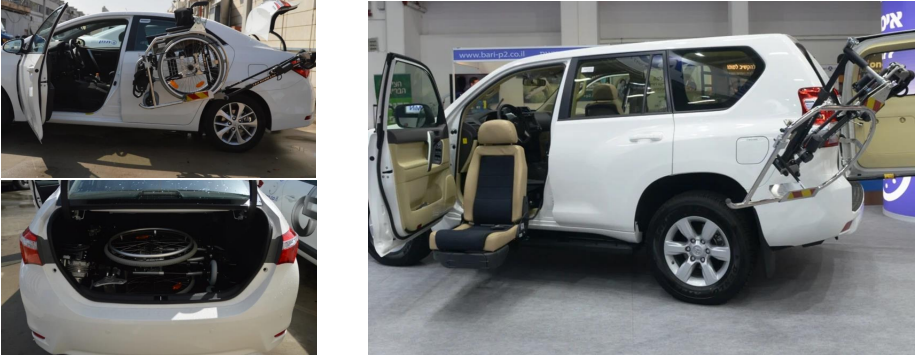 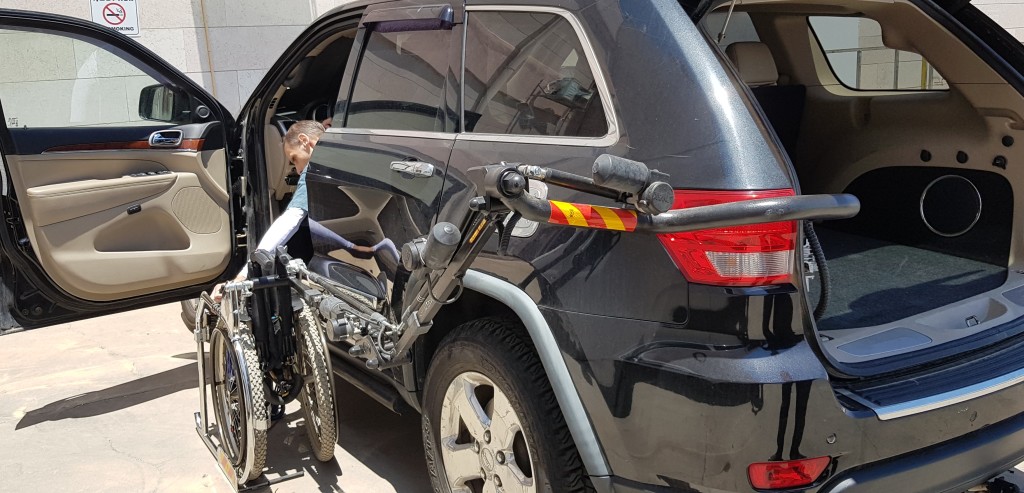 